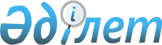 Қазақстан Республикасы Yкiметiнiң 2002 жылғы 29 желтоқсандағы N 1429 қаулысына өзгерiстер мен толықтырулар енгiзу туралыҚазақстан Республикасы Үкіметінің 2003 жылғы 26 қарашадағы N 150ф қаулысы      Қазақстан Республикасының Үкiметi қаулы етеді: 

      1. "2003 жылға арналған республикалық бюджеттiк бағдарламалардың паспорттарын бекiту туралы" Қазақстан Республикасы Үкiметiнiң 2002 жылғы 29 желтоқсандағы N 1429 қаулысына  мынадай өзгерiстер мен толықтырулар енгiзiлсiн: 

      көрсетiлген қаулыға 651-қосымшада : 

      "Бюджеттiк бағдарламаны iске асыру жөнiндегi iс-шаралар жоспары" деген 6-тармақтың кестесiнде: 

      5-бағандағы "Олимпиада және" деген сөздер алынып тасталсын; 

      көрсетiлген қаулыға 655-қосымшада: 

      "Бюджеттiк бағдарламаны iске асыру жөнiндегi iс-шаралар жоспары" деген 6-тармақтың кестесiнде: 

      5-бағандағы "олимпиадалық емес спорт түрлерi" деген сөздерден кейiн (мынадай спорт түрлерiнен басқа: ушу, каратэ-до, пауэрлифтинг, бодибилдинг, боулинг, самбо, кикбоксинг)" деген сөздермен толықтырылсын; 

      көрсетiлген қаулыға 659-қосымшада: 

      "Бюджеттiк бағдарламаны iске асыру жөнiндегi ic-шаралар жоспары" деген 6-тармақтың кестесiнде: 

      5-баған мынадай мазмұндағы абзацтармен толықтырылсын: 

      "Кiр жуу жабдығы: 

      кiр жуатын машина - 1 дана; 

      кептiретiн машина - 1 дана; 

      үтiктейтiн машина - 1 дана. 

      Ескектi қайық - 6 дана.". 

      2. Осы қаулы қол қойылған күнінен бастап күшiне енедi.       Қазақстан Республикасының 

      Премьер-Министрі 
					© 2012. Қазақстан Республикасы Әділет министрлігінің «Қазақстан Республикасының Заңнама және құқықтық ақпарат институты» ШЖҚ РМК
				